Improved Systems Performance Team 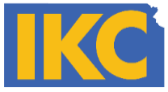 Sarah Good, Team LeadWelcome and IntroductionsTDAP Draft Toolkit ReviewMock-up Document“What is the Tdap vaccine?” document“Bundling Language” for providers documentOther ResourcesTimelineNext StepsReview of Current Toolkits: Updates, Evaluation, OtherHPV Vaccine Toolkit  http://www.immunizekansascoalition.org/hpv-resources.asp3 Protect Kids Website Sun-settingOtherMeningococcal Vaccine Toolkit 	http://www.immunizekansascoalition.org/meningitis-toolkit.asp Trumenba Update: Provider Reference SheetConsider Menn B information on Call to Change, Take Action: DiscussionCommunity HPV Education Toolkithttp://www.immunizekansascoalition.org/community.asp Other BusinessNext Steps for this TeamMeeting Report Out to Full Coalition